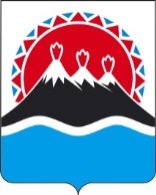 ИНСПЕКЦИЯ ГОСУДАРСТВЕННОГО СТРОИТЕЛЬНОГО НАДЗОРА КАМЧАТСКОГО КРАЯПРИКАЗ № ______г. Петропавловск-Камчатский                                 «____» _________ 2017 года	ПРИКАЗЫВАЮ:Внести в приказ Инспекции государственного строительного надзора Камчатского края от 01.07.2016 г. № 300 «Об утверждении нормативных затрат на обеспечение функций Инспекции государственного строительного надзора Камчатского края» следующие изменения:Изложить приложения № 1, № 2, № 3, № 4, № 5 к нормативным затратам на обеспечение функций Инспекции государственного строительного надзора Камчатского края, утвержденным приказом Инспекции государственного строительного надзора Камчатского края от 01.07.2016 г. № 300 «Об утверждении нормативных затрат на обеспечение функций Инспекции государственного строительного надзора Камчатского края», согласно приложению к настоящему приказу.Признать утратившим силу приказ № 408 от 09.09.2016г. «О внесении изменений в приказ Инспекции государственного строительного надзора Камчатского края от 01.07.2016 № 300 «Об утверждении нормативных затрат на обеспечение функций Инспекции государственного строительного надзора Камчатского края»». Контрактной службе Инспекции государственного строительного надзора Камчатского края в течение 7 рабочих дней со дня подписания настоящего приказа обеспечить его размещение в единой информационной системе в сфере закупок.Отделу по правовой и аналитической деятельности Инспекции государственного строительного надзора Камчатского края в течение 1 рабочего дня со дня его подписания направить настоящий приказ для опубликования на официальном сайте Инспекции государственного строительного надзора Камчатского края.Контроль за исполнением настоящего приказа возложить на руководителя контрактной службы Инспекции государственного строительного надзора Камчатского края Осипову Е. А.5. Настоящий приказ вступает в силу через 10 дней со дня его официального опубликования.Руководитель Инспекции – главный государственный инспектор	государственного строительного надзора Камчатского края                                                                        С.Ю. ПрудниковНормативные затраты на обеспечение функций Инспекции государственного строительного надзора Камчатского краяРаздел IV. Нормативы затрат Инспекции на приобретение услуг связи: телефонной связи,  почтовых отправлений *.Нормативы затрат Инспекции  на приобретение и сопровождение программного обеспечения*.Нормативы затрат Инспекции на приобретение телефонов, средств факсимильной связи,фото - теле- техники, вычислительной техники, комплектующих частей  и  расходных материаловк вычислительной технике *.Нормативы затрат Инспекции  на  приобретение иных товаров и услуг *.* Товары, работы, услуги могут отличаться от перечня товаров работ, услуг приведенных в таблицах  в зависимости от фактического решения административных задач Инспекции. При этом закупка не указанных в таблицах товаров, работ и услуг может осуществляться только в пределах доведенных лимитов бюджетных обязательств на обеспечение функций Инспекции государственного строительного надзора Камчатского края.Нормативы затрат Инспекции на приобретение мебели *.Нормативы затрат Инспекции на приобретение канцелярских товаров и хозяйственных товаров*.О внесении изменений в приказ Инспекции государственного строительного надзора Камчатского края от 01.07.2016 № 300 «Об утверждении нормативных затрат на обеспечение функций Инспекции государственного строительного надзора Камчатского края»Приложение к приказу Инспекции государственного строительного надзора Камчатского краяот «___» __________ 2017 г. № ______Приложение № 1 к Нормативным затратам на обеспечение функций Инспекциигосударственного строительного надзора Камчатского края№ п/пНаименование товара, работы, услугиНорматив на человека количество Норматив на человека количество Норматив на человека количество Норматив на человека количество Норматив на человека количество Норматив на человека количество Срок полезного использования  (основные средства)/периодичность приобретения (прочие закупки) (год)Цена за единицу товаров, работ, услуг (тыс. руб.)Цена за единицу товаров, работ, услуг (тыс. руб.)№ п/пНаименование товара, работы, услугиЕдиница измерения (по ОКЕИ)Руководители высшей группы должностей (3 чел.)Руководители ведущей группы должностей (1 чел.)»Специалисты старшей группы должностей (12 чел.)Должности, не отнесенные к должностям государственной службы Для общих нуждСрок полезного использования  (основные средства)/периодичность приобретения (прочие закупки) (год)Цена за единицу товаров, работ, услуг (тыс. руб.)Цена за единицу товаров, работ, услуг (тыс. руб.)123467891011111Услуги телефонной связиусл.ед11111Не более 11 ,0 в месяцНе более 11 ,0 в месяц2Почтовые отправленияусл.едхххх100010,50,53Телеграфные отправленияусл. едхххх12010,80,8Приложение № 2 к Нормативным затратам на обеспечение функций Инспекциигосударственного строительного надзора Камчатского краяПриложение № 2 к Нормативным затратам на обеспечение функций Инспекциигосударственного строительного надзора Камчатского краяПриложение № 2 к Нормативным затратам на обеспечение функций Инспекциигосударственного строительного надзора Камчатского краяПриложение № 2 к Нормативным затратам на обеспечение функций Инспекциигосударственного строительного надзора Камчатского краяПриложение № 2 к Нормативным затратам на обеспечение функций Инспекциигосударственного строительного надзора Камчатского краяПриложение № 2 к Нормативным затратам на обеспечение функций Инспекциигосударственного строительного надзора Камчатского краяПриложение № 2 к Нормативным затратам на обеспечение функций Инспекциигосударственного строительного надзора Камчатского краяПриложение № 2 к Нормативным затратам на обеспечение функций Инспекциигосударственного строительного надзора Камчатского краяПриложение № 2 к Нормативным затратам на обеспечение функций Инспекциигосударственного строительного надзора Камчатского краяПриложение № 2 к Нормативным затратам на обеспечение функций Инспекциигосударственного строительного надзора Камчатского края№ п/пНаименование товара, работы, услугиНорматив на человека Норматив на человека Норматив на человека Норматив на человека Норматив на человека Для общих нужд ИнспекцииСрок полезного использования  (основные средства)/периодичность приобретения (прочие закупки) (год)Цена за единицу товаров, работ, услуг (тыс. руб.)№ п/пНаименование товара, работы, услугиЕдиница измерения (по ОКЕИ)Руководители высшей группы должностей (3 чел.)Руководители ведущей группы должностей (1 чел.)Специалисты старшей группы должностей (12 чел.)Должности не отнесенные к должностям государственной гражданской службы (1чел.)Для общих нужд ИнспекцииСрок полезного использования  (основные средства)/периодичность приобретения (прочие закупки) (год)Цена за единицу товаров, работ, услуг (тыс. руб.)123456789101Электронное периодическое издание Справочная Правовая Система  КонсультантПлюс (сетевая версия)усл. едxxxx5014502СПО «1С-Предприятие» v 8.3усл. едxxx1х1483СПО Зарплата и Кадрыусл. едхxx1х1124Предоставление доступа к информационным каналам связи «СБИС»»усл. едхxx1х1205ПО по защите персональных данныхусл. ед0,33x0,0851х3350,06Услуги по актуализации аттестации документов средств защиты информацииусл. едхххх1137,0Приложение № 3 к Нормативным затратам на обеспечение функций Инспекциигосударственного строительного надзора Камчатского края	№ п/пНаименование товара, работы, услугиНорматив на человека количество Норматив на человека количество Норматив на человека количество Норматив на человека количество Норматив на человека количество Норматив на человека количество Срок полезного использования  (основные средства)/периодичность приобретения (прочие закупки) (год)Цена за единицу товаров, работ, услуг (тыс. руб.)	№ п/пНаименование товара, работы, услугиЕдиница измерения (по ОКЕИ)Руководители высшей группы должностей (3 чел.)Руководители ведущей группы должностей (1 чел.)Специалисты старшей группы должностей (12 чел.)Специалисты не отнесенные к должностям гос службы (1чел.).)Для общих нуждСрок полезного использования  (основные средства)/периодичность приобретения (прочие закупки) (год)Цена за единицу товаров, работ, услуг (тыс. руб.)1234567891011Процессор, клавиатура, мышьшт11111х330Мониторшт11112х315МФУ лазерноешт110,831xх340,0Принтерштxх0,15ххх315,3Принтер цветнойштxxxx1х330,0Телефонный аппаратшт11111х52,1Уничтожитель бумагиштxxxx1х79,35Блоки питания шт11111х34,2Видеокамераштxxxx1х745Фотоаппарат штxxxx2х738АТСштхxxx1х1055,0Факсимильный аппаратшт0,331xx3х59,0Ноутбукштxxxx2х326,6МФУ формат А3штxxxx1х3250,0Сетевой фильтршт11112х30,65Бумага для факсаштxxxx10х10,11Сетевая карташтxxxx3х10,25Видеокарташтxxxx3х13,5Жесткий дискштxxxx5х16,0USB штxxxx15х10,5Диск CDштxxxx20х10.15Салфетки чистки для мониторашт11115х10,3Картриджи штxxxx120х13,5Картридершт11х11х30,65Веб - камерашт1ххх3х33,0Блок питания (комплектующие детали)штхххх2х12,0Модуль памятиштхххх4х15,5Материнская платаштхххх3х14,5Картриджи цветныеупакхххх2х125,0Приложение № 4к Нормативным затратам на обеспечение функций Инспекциигосударственного строительного надзора Камчатского края№ п/пНаименование товара, работы, услугиНорматив на человека количество Норматив на человека количество Норматив на человека количество Норматив на человека количество Норматив на человека количество Норматив на человека количество Для общих нужд учреж- денияДля общих нужд учреж- денияСрок полезного использования  (основные средства)/периодичность приобретения (прочие закупки) (год)Цена за единицу товаров, работ, услуг (тыс. руб.)№ п/пНаименование товара, работы, услугиЕдиница измерения (по ОКЕИ)Должности категории «руководители»Должности категории «руководители»Специалисты, старшая групп ,  численность 12 человекСпециалисты, не относящиеся к должностям гос. гражданской службы, численность 1 человек Прочие должностиДля общих нужд учреж- денияДля общих нужд учреж- денияСрок полезного использования  (основные средства)/периодичность приобретения (прочие закупки) (год)Цена за единицу товаров, работ, услуг (тыс. руб.)№ п/пНаименование товара, работы, услугиЕдиница измерения (по ОКЕИ)Руководители, высшая группа, численность 3 человека) Руководители, ведущая группа , численность 1 человек)Специалисты, старшая групп ,  численность 12 человекСпециалисты, не относящиеся к должностям гос. гражданской службы, численность 1 человек Прочие должностиДля общих нужд учреж- денияДля общих нужд учреж- денияСрок полезного использования  (основные средства)/периодичность приобретения (прочие закупки) (год)Цена за единицу товаров, работ, услуг (тыс. руб.)2345678991011Услуги по заправке и восстановлению картриджей к копировальной техникеусл. едxxxxx11165,1Эксплуатационные услуги по содержанию и ремонту нежилых помещенийусл. едxxxxxx113666,0Оказание услуг по техническому обслуживанию и ремонту оргтехникиусл. едxxxxxx1190,0Оказание услуг по техническому обслуживанию  сетейусл.ед.хххххх1190,0Образовательные услуги повышение квалификации сотрудниковусл. ед1211xxх140,0Диспансеризация сотрудниковусл. ед1111xxx36,5Сейфы несгораемыешт110,251ххх2526,458Обогревателишт11х1хх774,59Зеркалошт11х1хх7101,510Жалюзишт11х1хх755,511Лампы настольныешт1111ххх52,012Часышт11х1хх751,913Холодильникшт1ххххх2511,014Телевизоршт1хххххх1035,015Дальномер лазерныйштхххххх2713,016Прибор Измеритель толщины защитного слоя Поиск-2,5штхххххх1750,017Прибор Измерительный              Оникс-2,5штхххххх1750,018Прибор Тепловизор штхххххх17326,019Прибор измерения геометрических параметров КонстантаК5штхххххх1735,020Рулетки измерительныештхххххх321,521Поверка измерительных приборовусл. ед.хххххх2150,022Услуги экспертовусл. едхххххх610,9623Услуги по договорам гражданско-правового характераусл ед.хххххх31111,024Подписка на периодические изданияусл. ед.хххххх1135,025Корзина для бумаги  решетка,10 лшт1111ххх10,1626Бланочная и типографская продукцияххххххх1000115,027Услуги курьерской службыусл. едхххххх2112,0Приложение № 5 к Нормативным затратам на обеспечение функций Инспекциигосударственного строительного надзора Камчатского края№ п/пНаименование товара, работы, услугиНорматив на человека Норматив на человека Для общих нужд ИнспекцииСрок полезного использования  (основные средства)/периодичность приобретения (прочие закупки) (год)Цена за единицу товаров, работ, услуг (тыс. руб.)№ п/пНаименование товара, работы, услугиЕдиница измерения (по ОКЕИ)КоличествоДля общих нужд ИнспекцииСрок полезного использования  (основные средства)/периодичность приобретения (прочие закупки) (год)Цена за единицу товаров, работ, услуг (тыс. руб.) 1234567Кабинет руководителя (численность 1 человек )Кабинет руководителя (численность 1 человек )Кабинет руководителя (численность 1 человек )Кабинет руководителя (численность 1 человек )Кабинет руководителя (численность 1 человек )Кабинет руководителя (численность 1 человек )Стол руководителя;Стол приставной; Стол компьютерныйКресло руководителя; Тумба приставная для стола руководителя;СтульяСистема шкафов(шкаф со стеклом; шкаф для документов, шкаф для одежды)Столы для заседаний;Тумба выкатная для стола руководителя ;Вешалкашт шт шт шт шт шт шт комплектштшт11111
18111хxxxxxxxxx1777777777730,012,06,030,015,231,564,148,49,5  5,0Кабинет Заместителя руководителя(численность 2 человека)Кабинет Заместителя руководителя(численность 2 человека)Кабинет Заместителя руководителя(численность 2 человека)Кабинет Заместителя руководителя(численность 2 человека)Кабинет Заместителя руководителя(численность 2 человека)Кабинет Заместителя руководителя(численность 2 человека)Стол руководителя;Тумба приставная Стол приставной;Система шкафов;Стол компьютерный;Кресло руководителя;Стулья;Тумба подкатная;Стол угловой;Вешалкашт шт штшт шт шт шт шт штшт132
111611хxxхxxxxxх177777777772524,010,050,06,026,015,08,33,05,0Кабинет начальника отдела (численность 1 человек)Кабинет начальника отдела (численность 1 человек)Кабинет начальника отдела (численность 1 человек)Кабинет начальника отдела (численность 1 человек)Кабинет начальника отдела (численность 1 человек)Кабинет начальника отдела (численность 1 человек)Стол руководителя;Стол приставной;Система шкафов;Стол компьютерный Стеллаж угловойСтул  для посетителей;Кресло руководителя;Тумба офиснаяСтол угловой шт шт шт шт штшт штшт шт111112121xxxxхxхxх7777777774,22,616,34,13,83,515,54,213,04.Кабинеты (специалисты, специалисты, не отнесенные к должностям государственной гражданской службы,  численность 13 человек)Кабинеты (специалисты, специалисты, не отнесенные к должностям государственной гражданской службы,  численность 13 человек)Кабинеты (специалисты, специалисты, не отнесенные к должностям государственной гражданской службы,  численность 13 человек)Кабинеты (специалисты, специалисты, не отнесенные к должностям государственной гражданской службы,  численность 13 человек)Кабинеты (специалисты, специалисты, не отнесенные к должностям государственной гражданской службы,  численность 13 человек)Кабинеты (специалисты, специалисты, не отнесенные к должностям государственной гражданской службы,  численность 13 человек)Стол рабочий;Тумба офисная;Шкаф для одежды;Шкаф для документов со стеклом;Шкаф закрытый для документов;Кресло офисное;Стул  для посетителей;Стол компьютерный;Стол на моб. опоре;Стеллаж угловой ;Подставка под монитор;Полки  настенныеСтеллаж приставнойШкафы для докум. Бухг.Вешалка напольнаяЗеркалоВставка угловаяштштштштштштштштштштштштштштштштштштшт110,620,690,85110,460,390,230,230,230,230,23X0,691312xxx510xхххххх3Хх777777777777727774,24,811,813,139,64,422,08,866,7016,86,199,1320,539,135,02,03,55.АрхивАрхивАрхивАрхивАрхивАрхивСтеллажи;Шкаф-картотека;штштxx516775,012,0Стойка 2,0 мштх3570,5Стойка 2,5 мштх770,7Полка 1000*600штх2171,0Полка 700*600штх5371,0Полка 700*500штх970,7Приложение № 6 к Нормативным затратам на обеспечение функций Инспекциигосударственного строительного надзора Камчатского края№ п/пНаименование товара, работы, услугиНорматив на человекаНорматив на человекаНорматив на человекаНорматив на человекаДля общих нуждИнспекцииСрок полезного использованияпериодичность приобретенияЦена за единицу товаров(тыс. руб.)№ п/пНаименование товара, работы, услугиЕдиница измерения (по ОКЕИ)Должности категории «руководители»(4 чел.)Должности категории«Специалисты», 12 чел.Должности, не отнесенные к государственной службе1 чел.Для общих нуждИнспекцииСрок полезного использованияпериодичность приобретенияЦена за единицу товаров(тыс. руб.)12345689101Открыткаштххх10010,752Скобы 23/10упак.222х10,153Скобы №23/17упак.333х10,24Скрепки 25 ммупак.333х10,0455Скрепки 30-32 ммупак.333х10,076Скрепки 48-51 ммупак.222х10,127Папка-файлшт111х10,128Бумага А4,. 500 л.упак101810х10,359Папка скоросшиватель «Дело»штххх15010,0210Корректор -ленташт122х10,07511Корректор-ручка122х10,07512Подставка для календаряштххх330,15013Нож канцелярский 18 ммшт111х10,0614Тетрадь регистрации  96 листов,штххх510,1515Папка с арочн.мех.50ммшт322х10,1516Папка уголокшт533х10,01517Конверт 110*220штххх40010,001518Скобы к степлеру 24/6 (1000 шт в упак)упакххх2010,0619Скобы к степлеру № 10 (1000 шт в упак)упак555х10,02520Карандаш чернографитовый Конструкторшт242х10,00821Карандаш с ластиком111х10,00722Папка с арочн.мех.75 ммшт355х10,1323Бумага для заметок 75*75 ммупак111110,3324Бумага А3.80 ,   500 лупакххх510,925Конверт немаркированный  229*324штххх30010,00726Файл-вкладыш А4толщина 40мкр.упак111х10,1527Файл-вкладыш А4толщина 50 мкрупак111х10,228Тетрадь 48 л. клеткаштххх610,1729Тетрадь 120 л. клеткаштххх410,2230Анти- степлершт111х10,131Вкладыш в трудовую книжкуштххх210,1332Папка с арочным механизмомштххх2010,08533Блок-кубик запасной 90х90х90 ммшт111х10,1334Блок-кубик  в пластиковом боксе 90х90х90 ммшт111х10,1835Карандаш-автокарандашшт111х10,01036Линейка 30 см.шт111х30,04537Папка уголок, 180 мкр. с перфорациейшт533х10,1238Маркер текстовыделитель (набор 4 шт)набор111х10,239Ручка гелеваяшт222х10,02540Набор ручек гелевыхупак111х10,08531Разделитель листов  10 цветовшт111х10,04542Закладки пластиковые с клеевым краемшт111х10,04543Папка А4 с карманамиштххх210,0844Тетрадь 80 л. клеткаштххх210,1745Вертикальный накопитель 95 мм, прозрачныйшт1хх210,2546Зажим для бумаг 15 ммупак333310,0447Зажим для бумаг 19 ммупак333310,0548Зажим для бумаг 25 ммупак333310,0749Зажим для бумаг 32 ммупак333310,150Зажим для бумаг 41 ммупак222210,1551Зажим для бумаг 51 ммупак222210,1852Клей-карандаш шт111110,2553Краска штемпельнаяштххх110,154Нить армированная для подшивки документовштххх310,2255Подставка для ручекштххх210,8456Лоток для бумаг 2 уровняшт111130,2557Набор для бумаг из 2 лотковштххх130,2558Скрепочница магнитная с крышкойштххх330,07559Элементы питания батарейкаштххх1010,1260Папка А4 пластиковаяштхх2х10,0961Папка – конверт  А4 пластиковая на кнопкештхх2х10,0362Пластик-точилкашт111х10,04563Маркер выделитель текста 4 цв.набор111х10,2564Подушка для смачивания пальцев шт111х10,0965Ежедневникшт111х10,966Запасные лезвия для ножей 18 ммшт111х10,03567Запасные лезвия для ножей малыешт111х10,02568Стержень микрографитовый 0,5,     12 стержнейупак111х10,04569Флажки с клеевым краемшт111х10,08570Папка-скоросшиватель пластикшт202020х10,0871Блок-кубик 9*9*5 мм в стакане белыйшт111х10,0872Табличкаштххх1213,573Ластикшт111х10,01674Ручка шариковая цвет синий, черныйшт777710,0575Папка пластиковая  на двух кольцахштххх110,0776Блок бумажный с клеевым краем 51*51 ммшт222х10,0877Бумага А4 цветная упакххх310,978Скотч канцелярский 19*33 ммшт111110,03579Скотч двухсторонний 15 мм шир.шт111110,1280Скотч канцелярский,50*66 ммшт111110,08581Стержништ111110,02582Маркер краскаштххх310,0683Ножницы длина 210 ммшт111120,16584Стержень микрографитовый 0,7, 12 стержнейупак111х10,0585Скотч канцелярский 15*10 ммшт111110,01586Степлер №10шт111x20,2587Степлер №24/6шт111x20,3588Степлер 260л.штххх124,589Степлер 210 л.штххх123,590Степлер 70 л.штхх1222,591Степлер 50л.штххх122,192Дырокол до 60лшт1х1331,393Дырокол до 100 лштххх135,194Дырокол до 20 л.шт111х30,496Калькуляторышт111х50,5597Тетрадь регистрации документациишт1010,2598Вкладыш к трудовой книжкешт710,399Авансовая книжкашт510,25100 Опора хром (комплек. детали)шт210,8